Matematyka Klasa V a 18.05.2020   19.05.2020Temat: Pole rombu.https://pistacja.tv/film/mat00240-pole-rownolegloboku-i-rombu?playlist=392Przeczytaj informację str. 191, wykonaj ćwiczenie – wytnij z kolorowego papieru i wklej do zeszytu.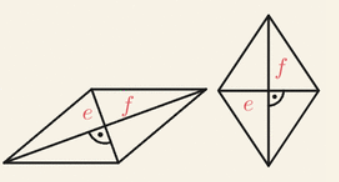 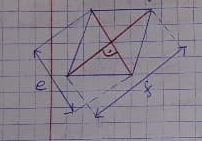 P = P – pole rombue, f – przekątne rombu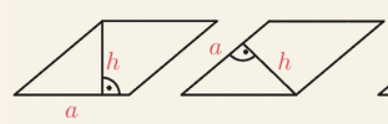 P = a · hP – pole rombua – bok rombuh – wysokość spadająca na bokZad. 1, str. 192 (przerysuj romby do zeszytu)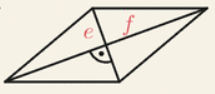 e = 12 mf = 18 m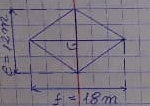 m2P = 108m2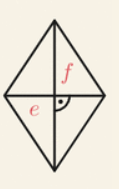 f = 19 dme = 12 dm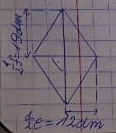 f = 2 · 19 dmf = 38 dme = 2 · 12 dme = 24 dmm2P = 456 dm2a = 25 cmh = 17 cm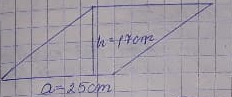 P = a · hP = 25 cm · 17 cmP = 425 cm2Zad. 2, str. 192Kwadrat jest rombem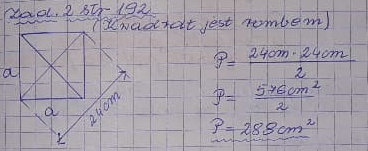 Zad. 3, str. 192f = 10 cme = 4 · 10 cm = 40 cm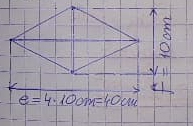 m2P = 200 cm2Zad. 5, str. 192e = ?f = 6 cmP = 6 cm26 cm2 6 cm2 · 2 = e · 6 cm12 cm2 : 6 cm = e2 cm = eZad. 3b, 4, str. 192Ćwiczenia str. 97W tym tygodniu nie przesyłacie nic mailem!20.05.2020  i  21.05.2020Temat: Pole trójkąta. Rozwiązywanie zadań.https://pistacja.tv/film/mat00239-wyprowadzenie-wzoru-na-pole-trojkata?playlist=392Przeanalizuj informacje ze str. 193 – podręcznik, w zeszycie narysuj 3 różne trójkąty z wykreśleniem wysokości.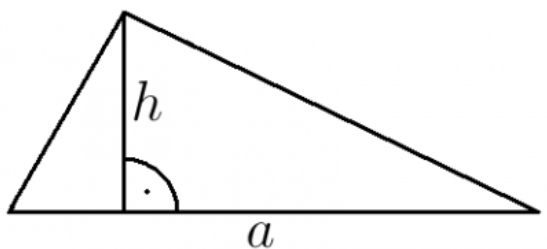 P – pole trójkątaa - długość podstawyh – wysokość poprowadzona od podstawyPrzeanalizuj przykład str. 194, wykonaj rysunek z obliczeniami – zapisz w zeszycie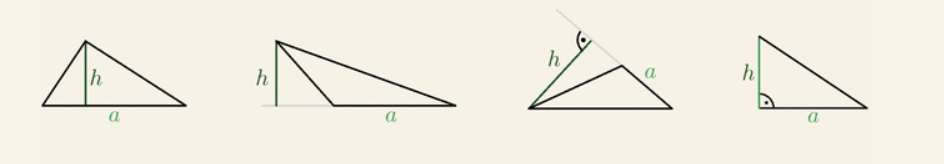 Pole trójkąta ostrokątnego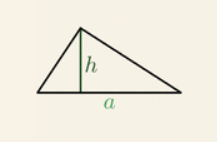 a = 20 mh = 25 cmcm2P = 250cm2Pole trójkąta prostokątnego 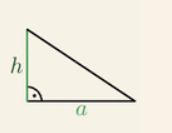 a = 3 dmh = 5 dmdm2P = 7,5dm2Pole trójkąta rozwartokątnego 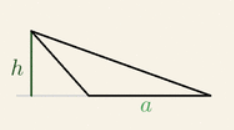 a = 2mh = 3 mm2P = 3m2Zad. 2, str. 195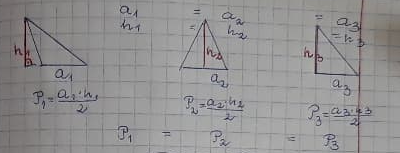 ZadanieWyznacz wysokość trójkąta „h”, którego pole wynosi 60 cm2, a podstawa trójkąta wynosi 30cm.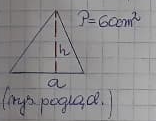 60cm2 60 cm2 · 2 = 30 cm · h120cm2 : 30cm = h4cm = hZadanieOblicz zacieniowane pole.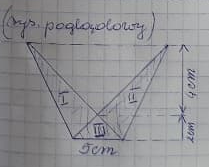 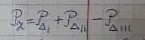 Pz = PT I + PT II – PT IIIPz =  +  - Pz = cm2 + cm2cm2Pz = 15cm2 + 15cm2 + 5cm2Pz = 30cm2 – 5cm2Pz = 25 cm2Zadanie domowePodręcznik str. 195, zad. 4Ćwiczenia str. 98 i 99W tym tygodniu nie przesyłacie nic mailowo!